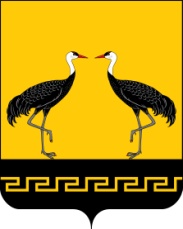 Республика Бурятия Мухоршибирский районСОВЕТ ДЕПУТАТОВМУНИЦИПАЛЬНОГО ОБРАЗОВАНИЯ СЕЛЬСКОЕ ПОСЕЛЕНИЕ«ХОНХОЛОЙСКОЕ»__________________________________________________________________РЕШЕНИЕ № 21от  03 июля  2019 г.Премирование работниковмуниципального образованиясельского поселения «Хонхолойское»В соответствии с трудовым законодательством, в целях повышения материальной заинтересованности работников, улучшения качества работы, повышения ответственности со стороны работников муниципального образования сельское поселение «Хонхолойское», распоряжаюсь:1. Утвердить Положение о премировании работников муниципального образования сельское поселение «Хонхолойское».2.   Ввести в действие Положение о премировании с 01.01.2019 года.3.  Разместить данное решение для ознакомления работниками на информационном стенде в кабинете специалиста по кадрам.4.    Контроль за исполнением распоряжения оставляю за собой.Глава муниципального образованиясельского поселения «Хонхолойское»                                 Д.Н. Киреев                                                    Утверждено  Решением  Совета депутатов                                                                          МО СП «Хонхолойское»                                                                      от  03 июля 2019 г. №21Положение о премировании работников	муниципального образования	сельское поселение «Хонхолойское»I. Общие Положения.Настоящее Положение о премировании работников муниципального образования сельское поселение «Хонхолойское» (далее - «Положение» и МО СП «Хонхолойское») разработано в соответствии с Трудовым и Налоговым кодексами РФ, иным законодательством РФ и устанавливает порядок и условия материального поощрения работников. Премиальное поощрение главы МО СП «Хонхолойское» устанавливается  решением Совета депутатов  МО СП «Хонхолойское». Настоящее Положение распространяется на работников, работающих по основному месту работы.В настоящем Положении под премированием следует понимать выплату работникам денежных сумм сверх заработной платы, включающей в себя должностной оклад и постоянные надбавки к нему.Премирование направлено на усиление материальной заинтересованности и повышение ответственности работников МО СП «Хонхолойское» в улучшении результатов работы.  II.   Виды премий и источники выплаты премий.Настоящим Положением предусматривается единовременное (разовое) премирование.Единовременное (разовое) премирование может осуществляться в отношении работников МО СП «Хонхолойское»:- По итогам работы за квартал;- По итогам  работы  за год;- За выполнение дополнительного объема работ;-  За качественное и оперативное выполнение особо важных заданий и особо срочных работ, разовых заданий руководства;- В связи с юбилейными датами -50, 55 лет (для женщин) и 60 лет (для мужчин);- За многолетний труд в МО СП «Хонхолойское», в связи с выходом на пенсию.- В связи с профессиональными праздниками.2.3.  Размер премии определяется Главой с учетом личного трудового вклада.2.4.  Единовременная (разовая) премия выплачивается из собственных доходов  МО СП «Хонхолойское».III.   Размеры премий.Размер  разовых премий (единовременного вознаграждения) определяется в размере должностного оклада. Премирование работников производится за счет и в пределах установленного фонда оплаты труда.
Совокупный размер материального поощрения работников максимальными размерами не ограничивается и зависит только от финансового положения МО СП «Хонхолойское». IV.   Порядок утверждения, начисления и выплаты премий.Премирование работников  производится на основании распоряжения  Главы МО СП «Хонхолойское», устанавливающего размер премии каждому работнику.   Работникам, отработавшим неполный месяц в связи с увольнением по сокращению численности штата или достижения пенсионного возраста, увольнением  по собственному желанию или по другой причине премия производится из расчета времени, фактически отработанного ими в данном периоде. Премия выплачивается по усмотрению главы сельского поселения.Премия не выплачивается работникам:- уволенным администрацией за виновные действия;- привлеченным к дисциплинированной ответственности в течение всего периода действия дисциплинарного взыскания.Единовременное (разовое) премирование, предусмотренное разделом 2-3 настоящего Положения, осуществляется по факту выполнения работы, задания или поручения, а также наступления события, предусмотренного разделом 2-3.